机密★启用前2017 年天津市初中毕业生学业考试试卷物	理化学和物理合场考试，合计用时 120 分钟。本试卷分为第Ⅰ卷（选择题）、第Ⅱ卷（非选择题）两部分。第Ⅰ卷为第 1 页至第 4页，第Ⅱ卷为第 5 页至第 10 页。试卷满分 100 分。答题时，务必将答案涂写在“答题卡”上，答案答在试卷上无效。考试结束后，将本试卷和“答题卡”一并交回。祝你考试顺利!第Ⅰ卷注意事项：1．每题选出答案后，用 2B 铅笔把“答题卡”上对应题目的答案标号的信息点涂黑。如需改动，用橡皮擦干净后，再选涂其他答案标号的信息点。2．本卷共两大题，共 39 分。一、单项选择题（本大题共 10 小题，每小题 3 分，共 30 分。每小题给出的四个选项中，只有一项最符合题意）1．如图 1 所示，纺纱工人工作时戴着防噪声的耳罩，这是为了A．防止噪声产生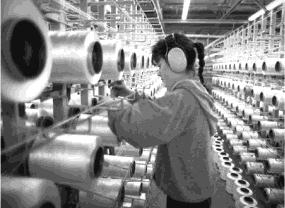 B．监测噪声强弱C．防止噪声进入耳朵D．减小噪声传播速度图 12．北方的冬季会出现“树挂”和霜，形成这类现象的主要物态变化是A．凝固	B．液化C．升华	D．凝华3．下列现象中由光的折射形成的是A．在平静的湖面可以看到“蓝天白云”B．射击瞄准时要做到“三点一线”C．人在月光下，地面上会出现影子D．游泳池注水后，看上去好像变浅了4．利用铅垂线和三角尺判断桌面是否水平，图 2 所示的做法正确的是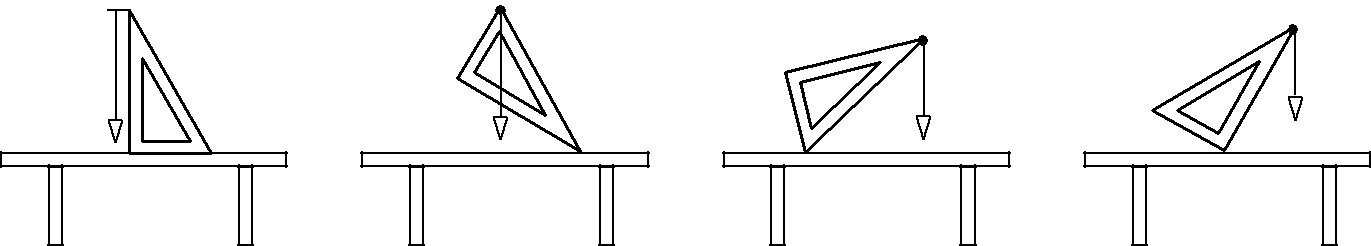 A	B	C	D图 25．下列有关压强知识的说法正确的是A．马德堡半球实验证明了液体内部有压强B．利用托里拆利实验可以测出大气压的值C．随着大气压的减小，水的沸点会升高D．在气体中流速越大的位置，压强越大6．图 3 中磁体两极间磁感线的画法正确的是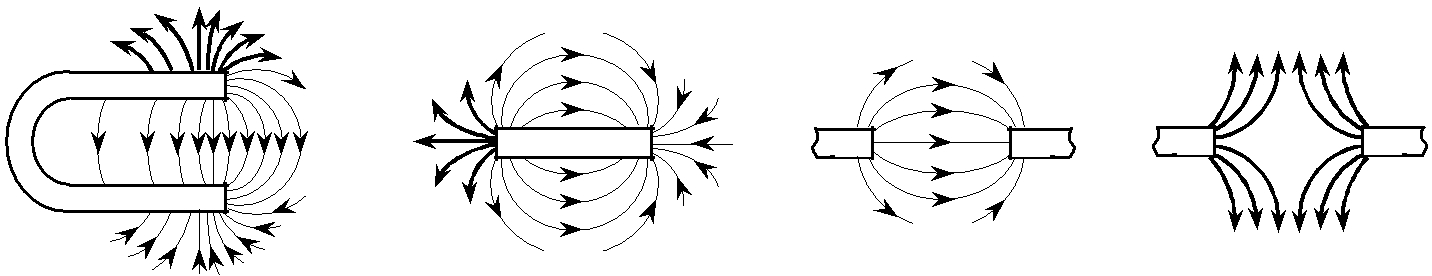 A	B	C	D图 37．某学校的前、后两个门各装一个开关，传达室内有红、绿两盏灯和电池组，若前门来人闭合开关时红灯亮，后门来人闭合开关时绿灯亮，图 4 中的电路符合要求的是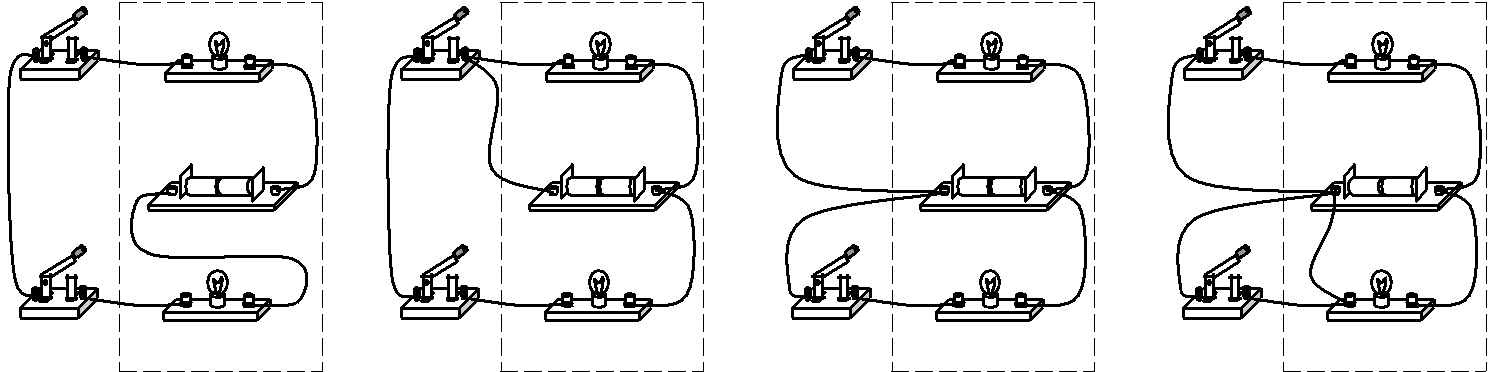 8．下列事例中，改变物体内能的方式与其它三个不同的是A．用力搓手，手会发热B．用炉灶烧水，水温升高C．气缸内气体被压缩，温度升高D．用锯条锯木头，锯条温度升高9．在家庭电路中，从进户开始要顺次安装下列元器件再接用电器，其先后次序正确的是A．电能表、保险装置、总开关B．电能表、总开关、保险装置C．保险装置、电能表、总开关D．总开关、电能表、保险装置10．图 5 电路中，电源电压保持不变，当变阻器滑片 P 向右移动时，电表示数变大的是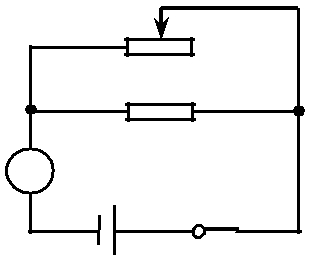 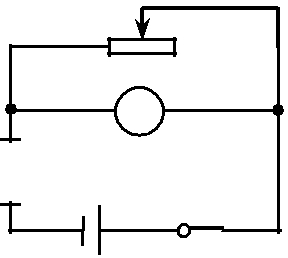 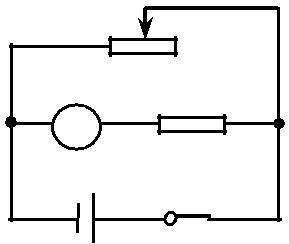 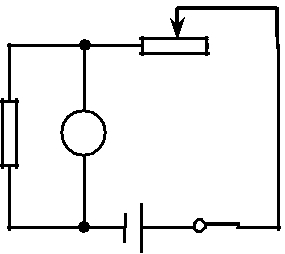 A	B	C图 5PRV R0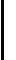 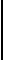 D二、多项选择题（本大题共 3 小题，每小题 3 分，共 9 分。每小题给出的四个选项中，均有多个选项符合题意，全部选对的得 3 分，选对但不全的得 1 分，不选或选错的得 0 分）11．小明同学在探究凸透镜成像规律时，用焦距分别为 f1、f2 的甲、乙两个凸透镜进行实验。先将点燃的蜡烛、透镜甲和光屏放置在光具座上，调整后的位置如图 6 所示，此时在光屏上得到烛焰清晰的像（图中未标出）；再用透镜乙替换透镜甲，且保持蜡烛和透镜的位置不变，将光屏向左移动再次得到烛焰清晰的像。下列判断正确的是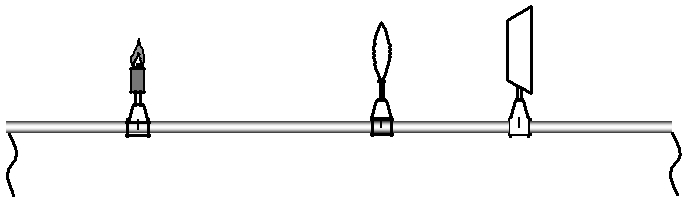 12．当定值电阻 R 两端的电压由U1（U1   0 ）增大到U2 时，通过它的电流由 I1 增大到 I2 。电压增加量 U  U 2  U1 ，电流增加量 I  I 2   I1 ，电功率增加量为 P ，则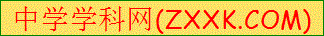 13．如图 7 所示，某人用扁担担起两筐质量分别为 m1、m2 的货物，当他的肩处于 O 点时，扁担水平平衡，已知 l1＞l2，扁担和筐的重力不计。若将两筐的悬挂点向 O 点移近相同的距离 l ，则图 7A．扁担左端向下倾斜B．扁担右端向下倾斜C．要使扁担恢复水平平衡需再往某侧筐中加入货物，其质量为 (m2   m1 )ll2  lD．要使扁担恢复水平平衡需再往某侧筐中加入货物，其质量为 (m2  m1 ) l l1  l2机密★启用前2017 年天津市初中毕业生学业考试试卷物	理第Ⅱ卷注意事项：1．用黑色字迹的签字笔将答案写在“答题卡”上（作图可用 2B 铅笔）。2．本卷共两大题，共 61 分。15．在校运会上，小明和小亮的百米跑成绩分别为 14 s 和 15 s，比较两人百米全程的平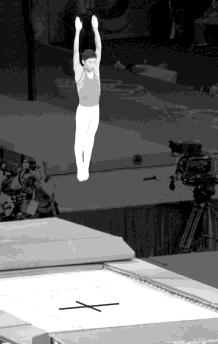  A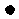 817．一只电烙铁的铭牌上标着“220 V	100 W”的字样，它正常工作时，电压是	V，电阻是	Ω。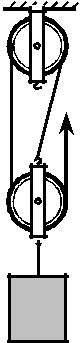 18．利用图 9 所示的滑轮组，在 5 s 内将重为 360 N 的物体匀速向上提F起 2 m，作用在绳端竖直向上的拉力 F 为 150 N，该滑轮组的机械效率是	，拉力 F 的功率是      	W。图 919．图 10 甲所示电路中，当闭合开关 S 后，两个电压表指针偏转角度相同，指针位置如图 10 乙所示。电阻 R2 两端的电压为	V，电阻 R1、R2 的阻值之比为	。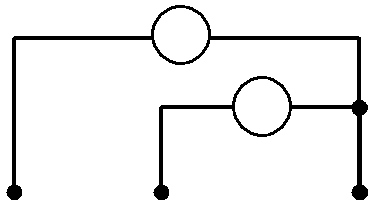 V1V2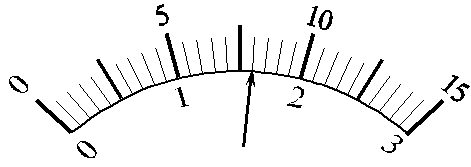 R1	R2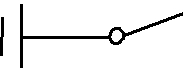 甲乙图 10四、综合题（本大题共 6 小题，共 37 分。解题中要求有必要的分析和说明，计算题还要有公式及数据代入过程，结果要有数值和单位）20．（7 分）某电热水器的铭牌如下表所示，现将水箱装满水，电热水器正常工作时，把水从 20 ℃加热到 60 ℃。已知 c 水=4.2×103 J/(kg•℃)，不计热量损失，求：21．（6 分）下面是小明同学的实验报告，请按要求帮他将报告补充完整。实验:测量食用油的密度实验目的：测量油的密度实验器材：天平（砝码）、量筒、烧杯、油实验原理：                主要实验步骤：（1）调节天平横梁平衡时，发现指针指在分度盘中线的右侧，要使横梁平衡，应将平衡螺母向       （选填“左”或“右”）侧调节。（2）往量筒中倒入适量的油，测出油的体积，如图 11 所示。（3）用天平测出空烧杯的质量为 30 g。（4）将量筒中的油全部倒入烧杯中，测出烧杯和油的总质量，如图 12 所示。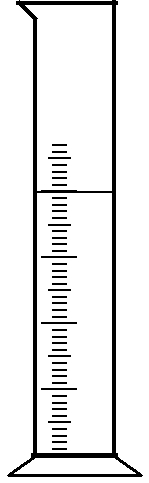 ml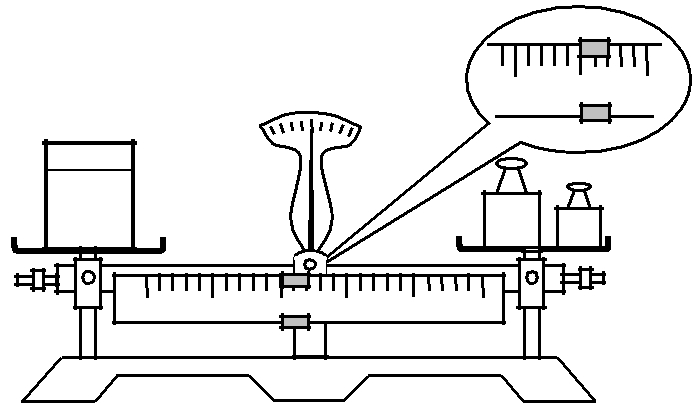  50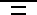 图 11	图 12实验数据记录：在虚线框内设计一个记录本次实验数据的表格，并将测量数据及计算结果填入表中。实验评估：按照上述实验方案测出的油的密度值比真实值	（选填“偏大”或“偏小”）。22．（6 分）小明在探究影响滑动摩擦力大小的因素时，提出了如下猜想：猜想一：滑动摩擦力的大小与接触面所受的压力有关猜想二：滑动摩擦力的大小与接触面的粗糙程度有关猜想三：滑动摩擦力的大小与接触面积有关为了验证猜想，准备了如下器材：弹簧测力计、长木板、长方体木块和砝码。他利用上述器材进行了如下实验：①将木块平放在长木板上组装成图 13 所示的装置。匀速拉动长木板，记下弹簧测力计的示数。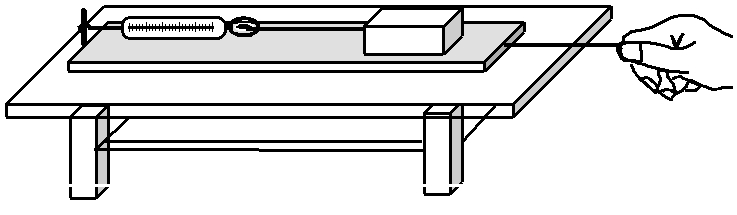 图 13②在木块上加放砝码，如图 14 所示。匀速拉动长木板，记下弹簧测力计的示数。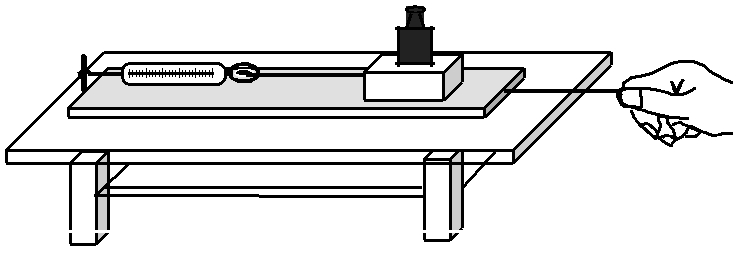 图 14完成下列任务：（1）在图 15 中画出长木板被匀速拉动时（木块相对桌面静止），长木板在水平方向上的受力示意图。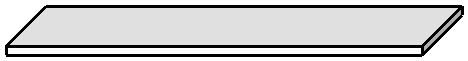 图 15（2）通过实验步骤①②可验证猜想	。（3）要完成对“猜想三”的验证，需在实验步骤①的基础上进一步实验，请你写出下一步的实验方案。23．（6 分）如图 16 所示的电路中，定值电阻 R1 为 10 Ω，R2 为滑动变阻器，电源电压保持不变。闭合开关 S 后，滑片 P 从 b 端移动到 a 端的过程，电压表示数 U 与电流表示数 I 的关系图象如图 17 所示。求：（1）电源电压；（2）滑动变阻器的最大阻值。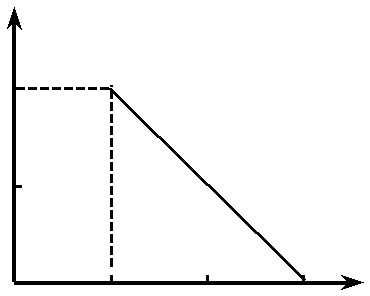 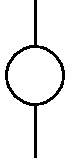 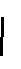 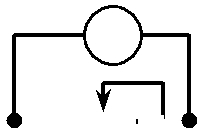 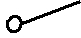 24．（6 分）现有一个阻值为 20 Ω 的定值电阻 R0，一个电压约为 15 V 的电源，一个量程为 0～1 A 的电流表，一个单刀双掷开关及导线若干。请你利用上述器材设计实验，测出约为 10 Ω 的未知电阻 Rx 的阻值。要求：（1）画出实验电路图；（2）写出主要的实验步骤和需要测量的物理量；（3）写出待测电阻 Rx 的数学表达式（用已知量和测量量表示）。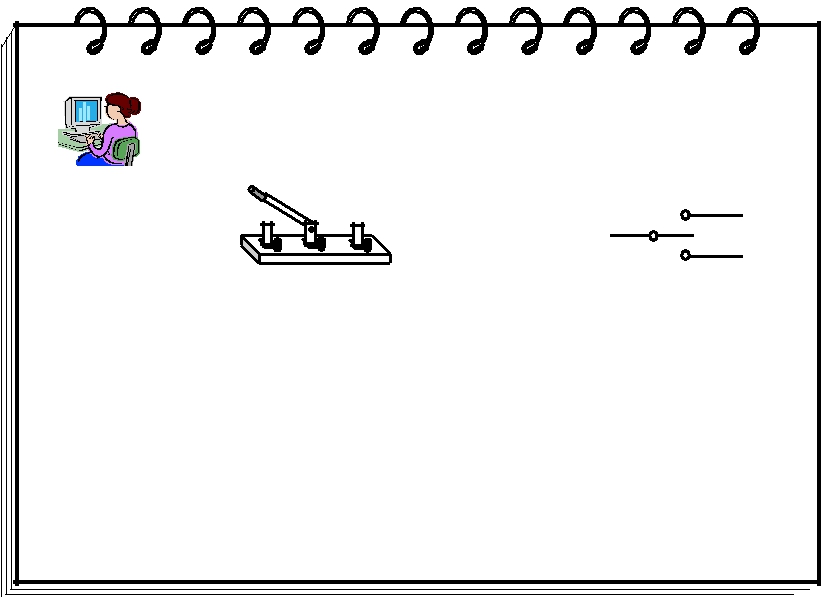 使用方法：单刀双掷开关由动端“刀”和不动端“1”“2”两个触点组成，使用时可将“刀”掷向“1”或“2”触点，起到双控的作用。25．（6 分）某同学制作了一个“浮子”。他用质量为 2m、高为 h、横截面积为 2S 的质地均匀实心圆柱体，将其中间挖掉横截面积为 S、高为 h 的圆柱体，做成“空心管”；然后用另一个不同材质、质地均匀的实心圆柱体将管的空心部分恰好填满，做成“浮子”，如图 18 所示。将“浮子”放入盛有足量水、底面积为 S0 的圆柱形薄壁容器中，“浮子”刚好悬浮在水中，如图 19 所示。已知水的密度为 ρ0，请解答下列问题：（1）该“浮子”的平均密度是多少？（2）实验中，组成“浮子”的“空心管”和“填充柱体”在水中完全脱离，致使容器中水面高度发生了变化，待水面恢复稳定后，水对容器底部的压强变化了多少？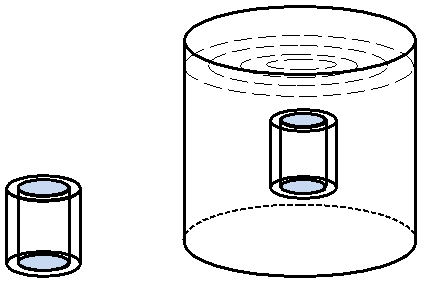 图 18	图 19机密★启用前2017 年天津市初中毕业生学业考试物理参考答案一、单项选择题（本大题共 10 小题，每小题 3 分，共 30 分）二、多项选择题（本大题共 3 小题，每小题 3 分，共 9 分。全部选对的得 3 分，选对但不全的得 1 分，不选或选错的得 0 分）图答 1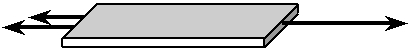 （2）一（3）将实验①中的木块侧放，拉动长木板，记录下弹簧测力计的示数，并与实验①中的示数进行比较。23．（6 分）（1）当变阻器滑片 P 移动到 a 端时，电路中的电流为 0.6 AU  I1 R1  0.6  10  6 (V)（2）当变阻器滑片 P 移动到 b 端时，变阻器接入电路中的电阻 R2 最大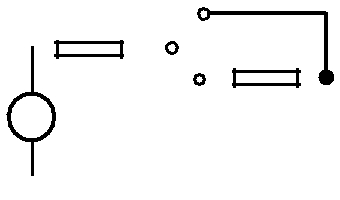 图答 2（2）① 按照电路图连接电路② 将开关的“刀”掷于触点“1”，记下电流表的示数 I1③ 将开关的“刀”掷于触点“2”，记下电流表的示数 I2I   I（3） Rx	1I22R0说明：其他方法正确也可得分。25．（6 分）（1）因为“浮子”悬浮在水中，所以 浮子   水  0（2）① 若“空心管”漂浮，水面高度的变化为 hF浮 =G0 g ( Sh hS0 )  mg因为  浮子 =0 ,所以填充柱体的质量 m 20 Sh  m同理可推得 p  ( m  0 Sh )g S0说明：其他方法正确也可得分。NSNNNSNS前门红灯前门红灯前门红灯前门红灯–+–+–+–+后门绿灯后门绿灯后门绿灯后门绿灯传达室传达室传达室传达室AB[来源:Zxxk.Com]CD图 4PP[来源:Z。xx。k.Com][来源:学科网]P[来源:Zxxk.Com][来源:学。科。网Z。X。X。K]PRRRRAR0AR0R0VR0A20202020202020202030303030303030303030404040404040404050505050505050505050506060606060606060606070 cm70 cm70 cm70 cm70 cm70 cm70 cm70 cm70 cm图 6图 6图 6图 6图 6图 6图 6图 6图 6图 6A．图 6 中光屏上的像是放大的A．图 6 中光屏上的像是放大的A．图 6 中光屏上的像是放大的A．图 6 中光屏上的像是放大的A．图 6 中光屏上的像是放大的A．图 6 中光屏上的像是放大的A．图 6 中光屏上的像是放大的A．图 6 中光屏上的像是放大的A．图 6 中光屏上的像是放大的A．图 6 中光屏上的像是放大的A．图 6 中光屏上的像是放大的A．图 6 中光屏上的像是放大的A．图 6 中光屏上的像是放大的A．图 6 中光屏上的像是放大的A．图 6 中光屏上的像是放大的A．图 6 中光屏上的像是放大的A．图 6 中光屏上的像是放大的A．图 6 中光屏上的像是放大的A．图 6 中光屏上的像是放大的A．图 6 中光屏上的像是放大的B．图 6 中光屏上的像是缩小的B．图 6 中光屏上的像是缩小的B．图 6 中光屏上的像是缩小的B．图 6 中光屏上的像是缩小的B．图 6 中光屏上的像是缩小的B．图 6 中光屏上的像是缩小的B．图 6 中光屏上的像是缩小的B．图 6 中光屏上的像是缩小的B．图 6 中光屏上的像是缩小的B．图 6 中光屏上的像是缩小的B．图 6 中光屏上的像是缩小的B．图 6 中光屏上的像是缩小的B．图 6 中光屏上的像是缩小的B．图 6 中光屏上的像是缩小的B．图 6 中光屏上的像是缩小的B．图 6 中光屏上的像是缩小的B．图 6 中光屏上的像是缩小的B．图 6 中光屏上的像是缩小的B．图 6 中光屏上的像是缩小的B．图 6 中光屏上的像是缩小的B．图 6 中光屏上的像是缩小的B．图 6 中光屏上的像是缩小的B．图 6 中光屏上的像是缩小的B．图 6 中光屏上的像是缩小的B．图 6 中光屏上的像是缩小的B．图 6 中光屏上的像是缩小的B．图 6 中光屏上的像是缩小的C．f1＜f2C．f1＜f2C．f1＜f2C．f1＜f2C．f1＜f2C．f1＜f2C．f1＜f2C．f1＜f2C．f1＜f2D．f1＞f2D．f1＞f2D．f1＞f2D．f1＞f2D．f1＞f2D．f1＞f2D．f1＞f2D．f1＞f2D．f1＞f2D．f1＞f2D．f1＞f2D．f1＞f2D．f1＞f2D．f1＞f2D．f1＞f2D．f1＞f2A． R UB． R UUA． R IB． R I I2II I212C． P U IC． P U ID． P U I1  I2 D． P U I1  I2 D． P U I1  I2 D． P U I1  I2 D． P U I1  I2 l1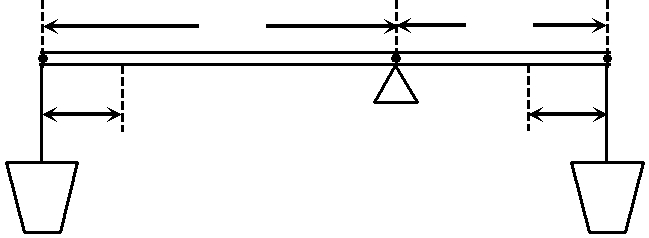 l2lOlm1m2三、填空题（本大题共 6 小题，每小题 4 分，共 24 分）14．一束平行光与镜面成 30°角射到平面镜上，反射角大小是，人迎着反射光的，人迎着反射光的，人迎着反射光的，人迎着反射光的方向可以看到刺眼的光，而在其他方向却看不到反射光，这是由于发生了方向可以看到刺眼的光，而在其他方向却看不到反射光，这是由于发生了方向可以看到刺眼的光，而在其他方向却看不到反射光，这是由于发生了方向可以看到刺眼的光，而在其他方向却看不到反射光，这是由于发生了（选（选填“镜面反射”或“漫反射”）。均速度，小明的（选填“大于”“小于”或“等于”）小亮的；当到达终点时，（选填“大于”“小于”或“等于”）小亮的；当到达终点时，（选填“大于”“小于”或“等于”）小亮的；当到达终点时，（选填“大于”“小于”或“等于”）小亮的；当到达终点时，（选填“大于”“小于”或“等于”）小亮的；当到达终点时，（选填“大于”“小于”或“等于”）小亮的；当到达终点时，（选填“大于”“小于”或“等于”）小亮的；当到达终点时，他们不能立即停下来，是由于他们具有他们不能立即停下来，是由于他们具有他们不能立即停下来，是由于他们具有他们不能立即停下来，是由于他们具有他们不能立即停下来，是由于他们具有他们不能立即停下来，是由于他们具有他们不能立即停下来，是由于他们具有。16．图 8 为某蹦床运动员从床面上 A 点起跳后腾空瞬间的照片，根据照片信息估测此时16．图 8 为某蹦床运动员从床面上 A 点起跳后腾空瞬间的照片，根据照片信息估测此时16．图 8 为某蹦床运动员从床面上 A 点起跳后腾空瞬间的照片，根据照片信息估测此时16．图 8 为某蹦床运动员从床面上 A 点起跳后腾空瞬间的照片，根据照片信息估测此时16．图 8 为某蹦床运动员从床面上 A 点起跳后腾空瞬间的照片，根据照片信息估测此时16．图 8 为某蹦床运动员从床面上 A 点起跳后腾空瞬间的照片，根据照片信息估测此时16．图 8 为某蹦床运动员从床面上 A 点起跳后腾空瞬间的照片，根据照片信息估测此时16．图 8 为某蹦床运动员从床面上 A 点起跳后腾空瞬间的照片，根据照片信息估测此时16．图 8 为某蹦床运动员从床面上 A 点起跳后腾空瞬间的照片，根据照片信息估测此时运动员脚尖到床面的距离约为运动员脚尖到床面的距离约为运动员脚尖到床面的距离约为运动员脚尖到床面的距离约为（选填“0.8 m”“1.8 m”或“3.8 m”）；运动员（选填“0.8 m”“1.8 m”或“3.8 m”）；运动员（选填“0.8 m”“1.8 m”或“3.8 m”）；运动员在空中下落的过程中，他的在空中下落的过程中，他的在空中下落的过程中，他的能转化为动能。能转化为动能。能转化为动能。能转化为动能。SV（1）水吸收的热量；（2）加热所需要的时间。型  号×××（2）加热所需要的时间。额定电压220 V加热功率2000 W频  率50 Hz水箱容量50 kg4012340302050g10g2010012345g5544332211055443322110N5544332211055443322110NVVU/VVV444PPP444PPPbaaR2R2R2bR1R1R1R1R1R1R1R1R2R2R22AAAAAAAAAAA2AAAAAAAAAAASSSS00.2    0.40.6 I/ASSSS00.2    0.40.6 I/A00.2    0.40.6 I/A00.2    0.40.6 I/A图 16图 16图 16图 1600.2    0.40.6 I/A图 16图 16图 16图 1600.2    0.40.6 I/A图 16图 16图 16图 16图 17小资料单刀双掷开关简介小资料1实物图：符号：21．C2．D3．D4．A5．B6．A7．C8．B9．B10．D11．BD11．BD11．BD11．BD11．BD11．BD12．AD12．AD12．AD12．AD13．AC三、填空题（本大题共 6 小题，每小题 4 分，共 24 分）三、填空题（本大题共 6 小题，每小题 4 分，共 24 分）三、填空题（本大题共 6 小题，每小题 4 分，共 24 分）三、填空题（本大题共 6 小题，每小题 4 分，共 24 分）三、填空题（本大题共 6 小题，每小题 4 分，共 24 分）三、填空题（本大题共 6 小题，每小题 4 分，共 24 分）三、填空题（本大题共 6 小题，每小题 4 分，共 24 分）三、填空题（本大题共 6 小题，每小题 4 分，共 24 分）三、填空题（本大题共 6 小题，每小题 4 分，共 24 分）三、填空题（本大题共 6 小题，每小题 4 分，共 24 分）三、填空题（本大题共 6 小题，每小题 4 分，共 24 分）三、填空题（本大题共 6 小题，每小题 4 分，共 24 分）三、填空题（本大题共 6 小题，每小题 4 分，共 24 分）三、填空题（本大题共 6 小题，每小题 4 分，共 24 分）三、填空题（本大题共 6 小题，每小题 4 分，共 24 分）14．60°；镜面反射14．60°；镜面反射14．60°；镜面反射14．60°；镜面反射14．60°；镜面反射14．60°；镜面反射14．60°；镜面反射14．60°；镜面反射14．60°；镜面反射14．60°；镜面反射14．60°；镜面反射15．大于；惯性15．大于；惯性16．1.8 m；重力势16．1.8 m；重力势16．1.8 m；重力势17．220；48417．220；48417．220；48417．220；48417．220；48417．220；48418．80%；18018．80%；18019．1.6；4︰119．1.6；4︰119．1.6；4︰1四、综合题 （本大题共 6 小题，共 37 分）四、综合题 （本大题共 6 小题，共 37 分）四、综合题 （本大题共 6 小题，共 37 分）四、综合题 （本大题共 6 小题，共 37 分）四、综合题 （本大题共 6 小题，共 37 分）四、综合题 （本大题共 6 小题，共 37 分）四、综合题 （本大题共 6 小题，共 37 分）四、综合题 （本大题共 6 小题，共 37 分）四、综合题 （本大题共 6 小题，共 37 分）四、综合题 （本大题共 6 小题，共 37 分）四、综合题 （本大题共 6 小题，共 37 分）四、综合题 （本大题共 6 小题，共 37 分）四、综合题 （本大题共 6 小题，共 37 分）四、综合题 （本大题共 6 小题，共 37 分）四、综合题 （本大题共 6 小题，共 37 分）20．（7 分）20．（7 分）20．（7 分）20．（7 分）20．（7 分）20．（7 分）（1） Q  cm(t  t0 )（1） Q  cm(t  t0 )（1） Q  cm(t  t0 )（1） Q  cm(t  t0 )（1） Q  cm(t  t0 )（1） Q  cm(t  t0 )（1） Q  cm(t  t0 )（1） Q  cm(t  t0 )（1） Q  cm(t  t0 )（1） Q  cm(t  t0 )（1） Q  cm(t  t0 ) 4.2  103  50  (60  20)  8.4 106 (J) 4.2  103  50  (60  20)  8.4 106 (J) 4.2  103  50  (60  20)  8.4 106 (J) 4.2  103  50  (60  20)  8.4 106 (J) 4.2  103  50  (60  20)  8.4 106 (J)（2） t （2） t （2） t （2） t WQ8.4 1068.4 106 4.2 103 (s) 4.2 103 (s) 4.2 103 (s)（2） t （2） t （2） t （2） t PP 4.2 103 (s) 4.2 103 (s) 4.2 103 (s)PPPPP200021．（6 分）21．（6 分）21．（6 分）21．（6 分）21．（6 分）21．（6 分）m；左；左；左；左；左；左；左；左；左；左；左；左；左；左；左；左VVVV油的体积油的体积油的体积油的体积油的体积空烧杯的质量空烧杯的质量空烧杯的质量空烧杯的质量空烧杯的质量烧杯和油的总质量油的质量油的密度V/cm3V/cm3V/cm3V/cm3V/cm3m1/gm2/gm/gρ/g•cm-34040403062320.8偏小偏小偏小偏小偏小22．（6 分）22．（6 分）22．（6 分）22．（6 分）22．（6 分）22．（6 分）f1f1FF（1）如图答 1（1）如图答 1（1）如图答 1（1）如图答 1（1）如图答 1（1）如图答 1（1）如图答 1（1）如图答 1（1）如图答 1（1）如图答 1（1）如图答 1f2FF（1）如图答 1（1）如图答 1（1）如图答 1（1）如图答 1（1）如图答 1（1）如图答 1（1）如图答 1（1）如图答 1（1）如图答 1（1）如图答 1（1）如图答 1f2R  U24 20() 20()R   20() 20()2I20.20.2I20.20.2说明：其他方法正确也可得分。说明：其他方法正确也可得分。说明：其他方法正确也可得分。说明：其他方法正确也可得分。说明：其他方法正确也可得分。说明：其他方法正确也可得分。24．（6 分）1111111111（1）如图答 2（1）如图答 2（1）如图答 2（1）如图答 2（1）如图答 2（1）如图答 2（1）如图答 2（1）如图答 2（1）如图答 2（1）如图答 2（1）如图答 2（1）如图答 2（1）如图答 2（1）如图答 2（1）如图答 2R0R0R0R0R0R0AAR0R02Rx2Rx2Rx2Rx2Rx2Rx2Rx2RxAA2Rx2Rx2Rx2Rx2Rx2Rx2Rx2Rxh 0 Sh  m0 Sh  mh 0 S00 S0( 0 Sh  m)g0 S00 S0( 0 Sh  m)gp  0 g h p  0 g h ( 0 Sh  m)gp  0 g h p  0 g h S0S0② 若“填充柱体”漂浮② 若“填充柱体”漂浮② 若“填充柱体”漂浮② 若“填充柱体”漂浮